РОССИЙСКАЯ ФЕДЕРАЦИЯИРКУТСКАЯ ОБЛАСТЬНижнеудинское муниципальное образованиеАДМИНИСТРАЦИЯПОСТАНОВЛЕНИЕот  05 марта 2024 года                       № 295О внесении изменений в постановлениеадминистрации Нижнеудинского муниципальногообразования от 16 декабря 2022 года №1422В целях планирования реализации на текущий год и плановый период муниципальной программы «Создание условий, направленных на социальную и культурную адаптацию мигрантов на территории Нижнеудинского муниципального образования на 2023-2025 годы», утвержденной постановлением администрации Нижнеудинского муниципального образования от 16 декабря 2022 года №1422, руководствуясь ст. 6, 23, 38 Устава Нижнеудинского муниципального образования, администрация Нижнеудинского муниципального образования п о с т а н о в л я е т:1. Внести в постановление администрации Нижнеудинского муниципального образования от 16 декабря 2022 года №1422 «Об утверждении муниципальной программы «Создание условий, направленных на социальную и культурную адаптацию мигрантов на территории Нижнеудинского муниципального образования на 2023-2025 годы» (далее – постановление) следующие изменения:1.1 В индивидуализированном заголовке и по тексту постановления слова и цифры «на 2023 – 2025» заменить словам и цифрами «на 2023 – 2026 годы»;1.2 Муниципальную программу «Создание условий, направленных на социальную и культурную адаптацию мигрантов на территории Нижнеудинского муниципального образования на 2023-2025 годы», изложить в новой редакции (прилагается). 2. Контроль за исполнением настоящего постановления возложить на заместителя главы Нижнеудинского муниципального образования.3. Настоящее постановление подлежит официальному опубликованию в Вестнике Нижнеудинского муниципального образования.Глава Нижнеудинского муниципального образования                                                         Ю.Н. МаскаевПриложениек постановлению администрации Нижнеудинского муниципального образования от 05 марта 2024г № 295УТВЕРЖДЕНАпостановлением администрации Нижнеудинского муниципального образования от 16.12.2022г № 1422МУНИЦИПАЛЬНАЯ ПРОГРАММА«Создание условий, направленных на социальную и культурную адаптацию мигрантов на территории Нижнеудинского муниципального образования на 2023-2026 годы»г. Нижнеудинск2023 год ПАСПОРТмуниципальной программы «Создание условий, направленных на социальную и культурную адаптацию мигрантов на территории Нижнеудинского муниципального образования на 2023-2026 годы»1. Характеристика текущего состояния сферы реализации муниципальной программыАдаптация мигрантов относится к актуальным проблемам современности. Мигранты привозят в Россию свой язык, культурные модели и традиции, в результате чего складывается сложная полиэтническая среда. При этом мигранты рассматривают Россию как источник благополучия для себя и своих семей: они трудятся в разных сферах экономики, а их дети обучаются в российских школах, колледжах и вузах; среди них – те, кто в будущем получит гражданство РФ.Сегодня необходимо проведение культурно-просветительских мероприятий, направленных на решение проблем, связанных с языковой и социальной интеграцией мигрантов и членов их семей в российскую социокультурную среду, что также будет являться и профилактику межнациональных и межкультурных конфликтов.В русскоязычном социуме мигранты испытывают затруднения как в официальной сфере общения (например, при посещении госучреждений), так и при решении бытовых вопросов. Это приводит мигрантов к стремлению анклавизироваться: не просто говорить на своем родном языке, но и жить на территории РФ согласно своим национально-культурным установкам. В этой связи важно проводить мероприятия, направленные на языковое, культурное и правовое просвещение мигрантов, что позволит снизить их культурный негативизм.Просветительская работа очень важна, это содействует формированию толерантного самосознания и культурного мышления, что должно снизить регулярность проявления нетерпимости на национальной и религиозной почве.2. Цели и задачи муниципальной программы, целевые показатели муниципальной программы, сроки реализацииРеализация Программы позволят повысить эффективность социальной и культурной адаптации мигрантов в Нижнеудинском муниципальном образовании.Основными задачами Программы являются:- реализация мер направленных на социальную и культурную адаптацию мигрантов в Нижнеудинском муниципальном образовании;- развитие единого межкультурного пространства, формирование уважительного отношения к культурным ценностям и традициям различных национальностей, проживающих на территории Нижнеудинского муниципального образования, толерантного отношения между представителями различных национальностей;- анализ и трансляция положительного опыта интеграции культур народов, проживающих на территории Нижнеудинского муниципального образования.Программа рассчитана на реализацию в период 2023 – 2026г.г. Сведения о составе и значениях целевых показателей муниципальной программы «Создание условий, направленных на социальную и культурную адаптацию мигрантов на территории Нижнеудинского муниципального образования на 2023-2026 годы» представлены в таблице.Таблица 1.3.Ресурсное обеспечение муниципальной программыОбщий объем финансирования реализации Программы за счет средств бюджета Нижнеудинского муниципального образования составляет: 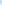 2023г. - 0 тыс. рублей,2024г. - 0 тыс. рублей,2025г. - 0 тыс. рублей,2026г. - 0 тыс. рублей.4.Ожидаемые конечные результаты реализации муниципальной программыПросветительская работа позволит повысить эффективность социальной и культурной адаптации мигрантов, будет содействовать формированию толерантного самосознания и культурного мышления и в целом гармонизировать сферу миграционной политики.В рамках программы будут проведены мероприятия данной направленности – круглые столы, которые будут содействовать социальной и культурной адаптации мигрантов, выявлению проблемных вопросов с дальнейшим планированием мероприятий по их решению.5. Система организации контроля за исполнением муниципальной программыПрограмма реализуется в соответствии с запланированными мероприятиями Программы.Контроль за реализацией мероприятий Программы возлагается на заместителя главы администрации Нижнеудинского муниципального образования. ПРИЛОЖЕНИЕ №1к муниципальной программе «Создание условий, направленных на социальную и культурную адаптацию мигрантов на территории Нижнеудинского муниципального образования на 2023-2026 годы»РЕСУРСНОЕ ОБЕСПЕЧЕНИЕ РЕАЛИЗАЦИИ МУНИЦИПАЛЬНОЙ ПРОГРАММЫ «Создание условий, направленных на социальную и культурную адаптацию мигрантов на территории Нижнеудинского муниципального образования на 2023-2026 годы»ПРИЛОЖЕНИЕ №2к муниципальной программе «Создание условий, направленных на социальную и культурную адаптацию мигрантов на территории Нижнеудинского муниципального образования на 2023-2026 годы»ПРОГНОЗНАЯ (СПРАВОЧНАЯ) ОЦЕНКА РЕСУРСНОГО ОБЕСПЕЧЕНИЯ РЕАЛИЗАЦИИ МУНИЦИПАЛЬНОЙ ПРОГРАММЫ «Создание условий, направленных на социальную и культурную адаптацию мигрантов на территории Нижнеудинского муниципального образования на 2023-2026 годы»Наименование муниципальной программыМуниципальная программа «Создание условий, направленных на социальную и культурную адаптацию мигрантов на территории Нижнеудинского муниципального образования на 2023-2026 годы» (далее - Программа)Ответственный исполнитель муниципальной программыЗаместитель главы нижнеудинского муниципального образования;Социально – экономический отдел администрации Нижнеудинского муниципального образованияСоисполнители муниципальной программыОтдел по спорту и молодежной политике администрации Нижнеудинского муниципального образования;Отдел культуры администрации Нижнеудинского муниципального образования;Отделы, комитет администрации Нижнеудинского муниципального образования (по согласованию);Подведомственные учреждения (по согласованию);Некоммерческие организации.Цели муниципальной программыПовышение эффективности социальной и культурной адаптации мигрантов в Нижнеудинском муниципальном образовании Задачи муниципальной программыЗадачи:- реализация мер направленных на социальную и культурную адаптацию мигрантов в Нижнеудинском муниципальном образовании;- развитие единого межкультурного пространства, формирование уважительного отношения к культурным ценностям и традициям различных национальностей, проживающих на территории Нижнеудинского муниципального образования, толерантного отношения между представителями различных национальностей;- анализ и трансляция положительного опыта интеграции культур народов, проживающих на территории Нижнеудинского муниципального образования.Сроки реализации программыДанная Программа рассчитана на реализацию 2023-2026 годыЦелевые показатели и программыКоличество проведенных мероприятий по социально и культурной адаптации мигрантовРесурсное обеспечение муниципальной программыОбщий объем финансирования реализации Программы за счет средств бюджета Нижнеудинского муниципального образования по годам:2023г. - 0 тыс. рублей,	2024г.- 0 тыс. рублей	2025г. -0 тыс. рублей2026г. -0 тыс. рублейОжидаемые конечные результаты реализации муниципальной программыГармонизация сферы миграционной политики, повышение эффективности социальной и культурной адаптации мигрантов.№ п/пНаименование целевого показателяЕд.Изм.Отчет-ный годТеку-щий годПериод действия программыПериод действия программыПериод действия программы№ п/пНаименование целевого показателяЕд.Изм.2021г2022г2023г2024г2025г2026г1.Количество мероприятий по социально и культурной адаптации мигрантов ед.002222№ п\пНаименование мероприятияОтветственный исполнитель, участники, исполнители программыРасходы (тыс.руб.)Расходы (тыс.руб.)Расходы (тыс.руб.)Расходы (тыс.руб.)Расходы (тыс.руб.)№ п\пНаименование мероприятияОтветственный исполнитель, участники, исполнители программы2023г2024г2025г2026гвсего123456781.Проведение круглых столов по социальной и культурной адаптации мигрантов в Нижнеудинском муниципальном образованииОтветственный исполнитель – заместитель главы Нижнеудинского муниципального образования;социально-экономический отдел администрации Нижнеудинского муниципального образования;Участники – отдел по спорту и молодежной политике; отдел культуры администрации Нижнеудинского муниципального образования00000№ п\пНаименование мероприятияОтветственный исполнитель, участники, исполнители программыИсточник финансированияРасходы (тыс.руб.)Расходы (тыс.руб.)Расходы (тыс.руб.)Расходы (тыс.руб.)Расходы (тыс.руб.)№ п\пНаименование мероприятияОтветственный исполнитель, участники, исполнители программыИсточник финансирования2023г.2024г.2025г.2026г.всего123456781.Проведение круглых столов по социальной и культурной адаптации мигрантов в Нижнеудинском муниципальном образованииОтветственный исполнитель – заместитель главы Нижнеудинского муниципального образования;социально-экономический отдел администрации Нижнеудинского муниципального образования;Участники – отдел по спорту и молодежной политике; отдел культуры администрации Нижнеудинского муниципального образованияБюджет Нижнеудинского муниципального образования(МБ)00000